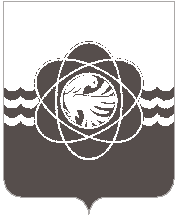 20 сессии пятого созываот 20.02.2021 № 149О принятии в муниципальнуюсобственность объектовдвижимого имуществаРуководствуясь пунктом 2.3 Положения о порядке владения, пользования и распоряжения муниципальным имуществом муниципального образования «город Десногорск» Смоленской области, утвержденного решением Десногорского городского Совета от 24.04.2012 № 620,  в соответствии со статьей 26 Устава муниципального образования «город Десногорск» Смоленской области, рассмотрев обращение Администрации муниципального образования  «город Десногорск» Смоленской области от  24.12.2021 № 12315, учитывая рекомендации постоянной депутатской комиссии планово-бюджетной, по налогам, финансам и инвестиционной деятельности, Десногорский городской СоветР Е Ш И Л:1. Принять от Департамента Смоленской области по образованию и науке в собственность муниципального образования «город Десногорск» Смоленской области движимое имущество для общеобразовательных учреждений, согласно приложению. 2. Настоящее решение опубликовать в газете «Десна».Приложение к решению Десногорского         городского Совета                                     от  20.02.2021  № 149Переченьдвижимого имущества, подлежащего принятию от Департамента Смоленской области по образованию и  науке в собственность муниципального образования «город Десногорск» Смоленской областиПредседатель Десногорского городского Совета                                         А.А. ТерлецкийГлава     муниципального      образования «город Десногорск» Смоленской области                                              А.Н. Шубин № п/пНаименование товараЦеназа единицуКоли-чество, шт.Сумма,руб.1.Дрель – шуруповерт, 2 АКБ, в кейсе3940,00415760,002.Набор бит с битодержателем, 60 пр., в пластиковом футляре540,9021081,803.Набор сверл универсальный721,2021442,404.Многофункциональный инструмент Dremel 30004305,00417220,005.Клеевой пистолет 5015К1520,0069120,006.Штангенциркуль электронный Dr/IRON 150 мм нерж. сталь в пенале1803,00610818,007.Лобзик электрический, 750 Вт2794,65411178,608.Лобзик с комплектом пилок540,90105409,009.Нож пистолетный с выдвижным лезвием 18 мм120,00101200,0010.Практическое пособие для изучения основ механики, кинетики, динамики в начальной и основной школе11750,00670500,00Итого:143729,98